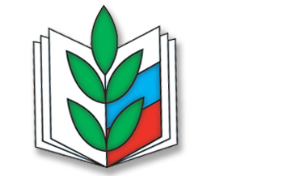 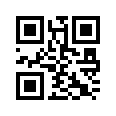 670001, Республика Бурятия, г. Улан-Удэ,  ул. Коммунистическая, д.49тел/факс 8 (3012) 21-03-95; 21-61-43 e-mail: 03@broprof.ru, сайт: www.broprof.ruУважаемыеколлеги! Центральный совет Профсоюза в соответствии с положениями Единых рекомендаций по установлению на федеральном, региональном и местном уровнях систем оплаты труда работников государственных и муниципальных учреждений на 2020 год, предусматривающими формирование систем оплаты труда работников государственных и муниципальных учреждений на федеральном, региональном и муниципальном уровнях с учетом перечня поручений Президента Российской Федерации от 08.10.2019 г. по установлению требований к отраслевым системам оплаты труда, выражая позицию Профсоюза, в инициативном порядке подготовил вариант законопроекта по внесению изменений в Трудовой кодекс Российской Федерации, который предусматривает обязанность, а не право Правительства Российской Федерации устанавливать базовые оклады (базовые должностные оклады), базовые ставки заработной платы по профессиональным квалификационным группам и (или) по квалификационным уровням профессиональных  квалификационных  групп   наряду   с   иными   требованиями  к системам оплаты труда работников государственных и муниципальных учреждений.Данные предложения направлены в Министерство просвещения Российской Федерации, ряду депутатов Государственной Думы Федерального собрания Российской Федерации, в том числе А.И.Аршиновой, являющейся членом Комитета по образованию и науке, а также членом Генерального совета и членом Президиума Генерального совета партии «Единая Россия».Направляем Вам для учета в практической деятельности проект федерального закона, подготовленный специалистами ЦС Профсоюза.Приложение: на 3 л.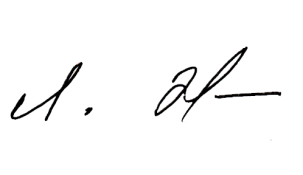 Председатель  						         Л.Д. Жанаеваисп. Е.В. Крашенинниковтел. 8 (3012) 21-47-64